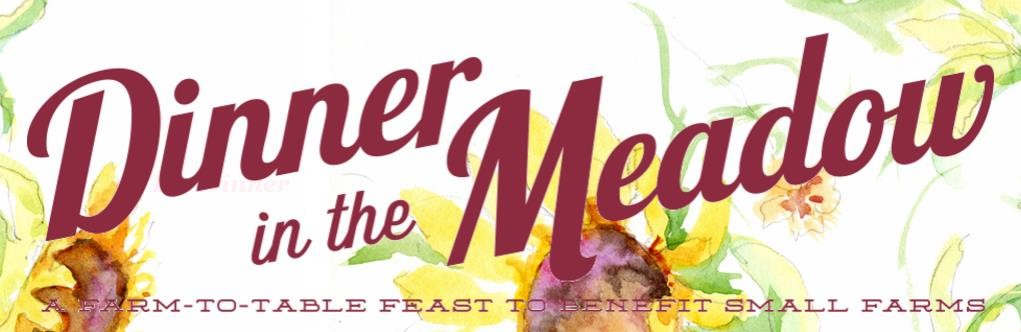 Please make checks payable to: The Leonard-Mobley Small Farm Fund and mail with form below to: 571 Leonard Farm Road, Louisburg, NC 27596. Questions: Martha Mobley at 919-495-1305.ORGANIZATION NAME  	  WEBSITE	 SPONSORSHIP CONTACT NAME  	  ADDRESS  	 EMAIL	 PHONE  	Thank you for supporting our small farms!Sunflower$50008 Tickets (1 Table)Table Top Signage Logo in ProgramRecognition on Social Media and at EventRose$25008 Tickets (1 Table) Table Top Signage Logo in ProgramRecognition on Social MediaZinnia$10008 Tickets (1 Table) Table Top Signage Logo in ProgramMarigold$5004 Tickets and Name in ProgramGeranium$2502 Tickets and Name in Program